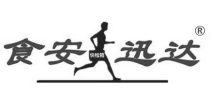 食品与饮水安全-预防为主产品合格证品    名：硼酸对照品纯    度： 0.572g相当于0.1g的硼规    格：2g/瓶分装日期：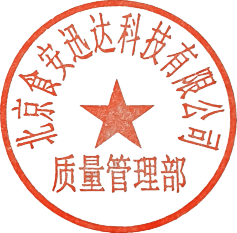 有效日期：24个月北京食安迅达科技有限公司北京市朝阳区广渠东路唐家村5号3-220ATEL：010-87703877, www.YZ5555.com